Уважаемая Наталья Анатольевна!Сообщаю что, АО «Сахалинское ипотечное агентство» внесло изменения в проект «Правила выдачи займов для индивидуального жилищного строительства».Теперь получить ипотечный займ на льготных условиях для строительства индивидуального дома могут не только участники государственной программы "Обеспечение населения Сахалинской области качественным жильем на 2014-2020 годы", но и любая семья или одиноко проживающий житель Сахалинской области, при условии подтверждения нуждаемости в улучшении жилищный условий. Под нуждающимися в улучшении жилищный условий понимаются граждане:не являющиеся собственниками жилых помещений;являющиеся собственниками жилых помещений и обеспеченные общей площадью жилого помещения менее 33 кв. метров на одинокого проживающего гражданина, менее 42 кв. метров для семьи, состоящей из двух человек, менее 18 кв. метров на одного члена в семье, состоящей из трех и более человек.Базовая процентная ставка по ипотечному займу 7% годовых. При этом, для таких категорий как многодетная семья, семья с ребенком-инвалидом, участников программы переселения из ветхого и аварийного жилья процентная ставка по займу составит 0% годовых. Для молодой семьи с 2-мя детьми процентная ставка определена на уровне 3,5% годовых.Заем предоставляется на строительство отдельно стоящего жилого дома с внутренней отделкой и инженерными коммуникациями (под «серый ключ») с количеством этажей не более чем два, предназначенного для проживания одной семьи и общей площадью жилого помещения не более 150 квадратных метров. Заявитель, желающий построить дом должен владеть земельным участком на праве собственности или на праве долгосрочной аренды. При этом к земельному участку применимы следующие минимальные требования:Допустимое разрешенное использование земли: для индивидуального жилищного строительстваПодключение к электрическим сетям, наличие подъездных путей, общая готовность земельного участка к возведению объекта строительства.С Проектом «Правила выдачи займов для индивидуального жилищного строительства» более подробно можно ознакомиться на нашем сайте: www.sakhipoteka.ru.С целью информирования населения, АО «Сахалинское ипотечное агентство» направляет брошюры о индивидуальном жилищном строительстве (в количестве 100 шт.).Генеральный директорАО «Сахалинское ипотечное агентство»                                                Г.А. ОсиповИсп. Иванова И.Е.8/4242/31-25-32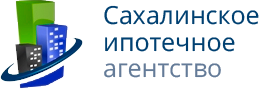 АО «Сахалинское ипотечное агентство»693000, Сахалинская область, г. Южно-Сахалинск, ул. Дзержинского, д. 40, 6 этаж, офис 601ИНН/КПП: 6501275110/650101001.ОГРН: 1156501005066Тел/факс: (4242)31-25-31/(4242)31-25-33E-mail: sakhipoteka@mail.ruwww.sakhipoteka.ru  Исх. № ПР-2017/____от 22.03.2017 г.Главе муниципального образования городской округ «Охинский»Рычковой Н.А.